§4362-A.  Dissolution of domestic insurerThe superintendent, upon application for an order of liquidation of a domestic insurer for any of the reasons specified in section 4357 or at any time thereafter, may apply for an order of dissolution of the domestic insurer.  Upon the filing of the application, the court shall issue an order directing the insurer to appear in court on the day fixed in the order and show cause why the application should not be granted.  The order to show cause and notice thereof shall conform to the requirements applicable to an order to show cause set forth in section 4360, subsections 2 and 3, and section 4361.  Unless cause is shown why the application should not be granted, the court, after hearing, shall order that the corporate existence of such domestic insurer be dissolved.  [PL 1983, c. 603, §1 (NEW).]SECTION HISTORYPL 1983, c. 603, §1 (NEW). The State of Maine claims a copyright in its codified statutes. If you intend to republish this material, we require that you include the following disclaimer in your publication:All copyrights and other rights to statutory text are reserved by the State of Maine. The text included in this publication reflects changes made through the First Regular and First Special Session of the 131st Maine Legislature and is current through November 1. 2023
                    . The text is subject to change without notice. It is a version that has not been officially certified by the Secretary of State. Refer to the Maine Revised Statutes Annotated and supplements for certified text.
                The Office of the Revisor of Statutes also requests that you send us one copy of any statutory publication you may produce. Our goal is not to restrict publishing activity, but to keep track of who is publishing what, to identify any needless duplication and to preserve the State's copyright rights.PLEASE NOTE: The Revisor's Office cannot perform research for or provide legal advice or interpretation of Maine law to the public. If you need legal assistance, please contact a qualified attorney.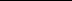 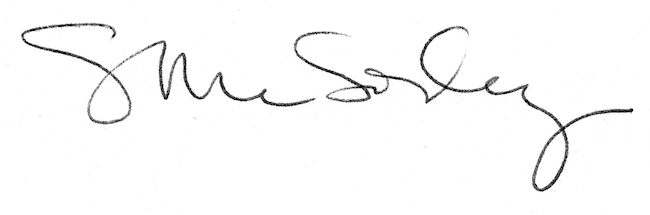 